  *ALYND: A Leading Yonsei Network for biopharmaceutical R&DSALT PLUS Application FormSALT PLUS Application FormSALT PLUS Application FormSALT PLUS Application FormSALT PLUS Application FormContactOrganization /CompanyDateYYYY/MM/DDContactDepartmentApplicantName:Job Position:ContactContact InformationAddress:TEL:                     E-mail:Address:TEL:                     E-mail:Address:TEL:                     E-mail:ProductCode, Generic or Commercial Name:Class of Drug (Biologics, Chemical or Natural Compound; First-in-Class vs. Best-in-Class)MOA Target (enzyme, receptor, ligand etc.)Disease and Primary Indication (if selected)Formulation and Administrative RouteCompetitorsCode, Generic or Commercial Name:Class of Drug (Biologics, Chemical or Natural Compound; First-in-Class vs. Best-in-Class)MOA Target (enzyme, receptor, ligand etc.)Disease and Primary Indication (if selected)Formulation and Administrative RouteCompetitorsCode, Generic or Commercial Name:Class of Drug (Biologics, Chemical or Natural Compound; First-in-Class vs. Best-in-Class)MOA Target (enzyme, receptor, ligand etc.)Disease and Primary Indication (if selected)Formulation and Administrative RouteCompetitorsCode, Generic or Commercial Name:Class of Drug (Biologics, Chemical or Natural Compound; First-in-Class vs. Best-in-Class)MOA Target (enzyme, receptor, ligand etc.)Disease and Primary Indication (if selected)Formulation and Administrative RouteCompetitorsStrategyTarget Product Profile (TPP) perspective, including special featuresMarket for Authorization (Asia, USA, EU or Others)Target Product Profile (TPP) perspective, including special featuresMarket for Authorization (Asia, USA, EU or Others)Target Product Profile (TPP) perspective, including special featuresMarket for Authorization (Asia, USA, EU or Others)Target Product Profile (TPP) perspective, including special featuresMarket for Authorization (Asia, USA, EU or Others)CurrentR&D Stagee.g., Discovery, Preclinical, Early/Late Phase Clinical, Extension of Indication, Post-marketing affairs etc.e.g., Discovery, Preclinical, Early/Late Phase Clinical, Extension of Indication, Post-marketing affairs etc.e.g., Discovery, Preclinical, Early/Late Phase Clinical, Extension of Indication, Post-marketing affairs etc.e.g., Discovery, Preclinical, Early/Late Phase Clinical, Extension of Indication, Post-marketing affairs etc.Area of ConsultingRequest DetailsUse a separate page If you need more space to fill in inquiresUse a separate page If you need more space to fill in inquiresUse a separate page If you need more space to fill in inquiresUse a separate page If you need more space to fill in inquiresReferenceMake a list of your research documents, website information, etc. on the product if necessaryMake a list of your research documents, website information, etc. on the product if necessaryMake a list of your research documents, website information, etc. on the product if necessaryMake a list of your research documents, website information, etc. on the product if necessary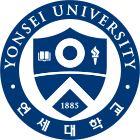 University-Industry Foundation of Yonsei University Health SystemPhone: 02-2228-0223(0224), Email: saltplus@yuhs.ac, Web:alynd.yuhs.or.kr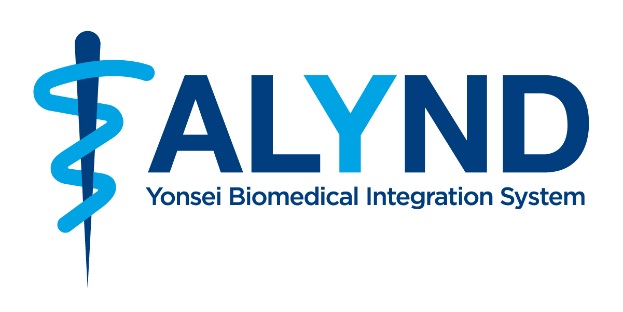 